Съобщението е преформатирано, частично активирано и съдържа някои допълнения към изречения.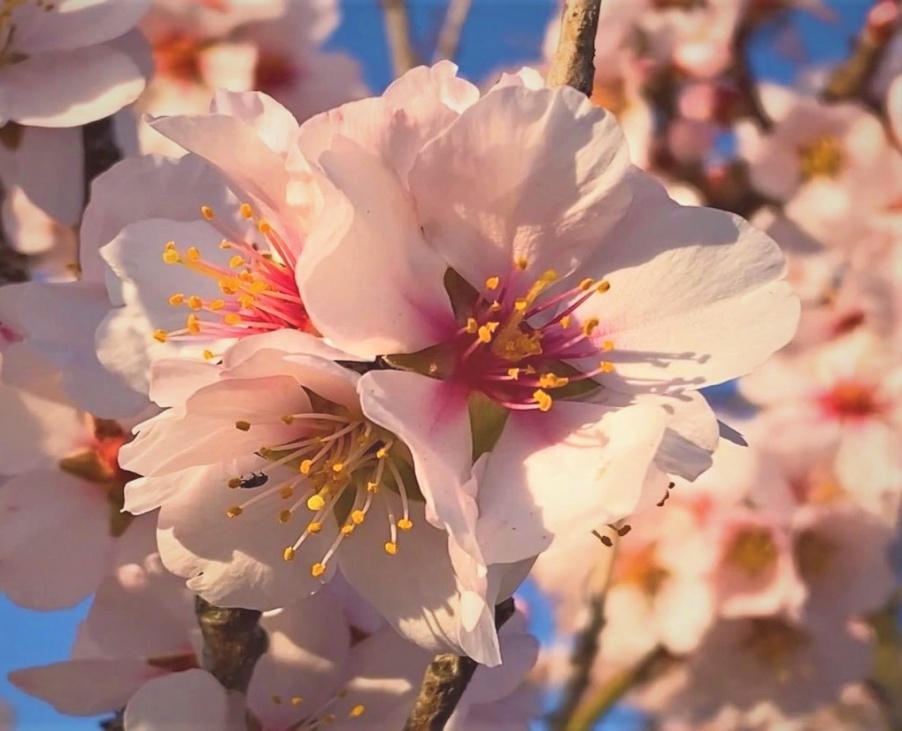 Причини за предполагаеми нелечими болести и шансовете им за излекуване от божествена гледна точка, както и създаването на съседни и взаимосвързани светове с напълно различни начини на живот.- Част 1 -Теми на съобщението в 3 части:Божият дух обяснява чрез вестоносеца защо винаги е изпитвал най-големи трудности да предаде на човечеството себе си от небесния източник на сърцето си в детайли и с духовен обхват. Ето защо и до ден днешен последният не разполага с истинско и полезно дълбоко познание за това, защо преди векове е настъпила опустошителна катастрофа с огромни мащаби чрез разделянето на творението и за съществуването на различни светове на падението извън небесното царство, които отстъпилите от Бога същества са създали за себе си. Трагично е безсилието на вярващото човечество, което поради невежеството си не може да разбере, че този груб материален свят и човекът, в който е душата, не са създадени от Бога, а от паднали, непоправими същества. Техните творения, целенасочено насочени към унищожение, трябваше да предизвикат сценарий с невъобразими космически размери на мъка и ужас. След дълъг период на преструктуриране на атомните видове от духовно дълбоко падналите, отстъпили от небесното битие същества, тяхното съзидателно дело в грубоматериалната сфера на живота на Земята постепенно става разпознаваемо чрез по-нататъшното развитие и размножаване на най-малките живи същества - микроорганизмите. Безброй земни души живеят в ефирното царство на Земята и могат да поддържат връзката си с грубия материален свят чрез създадени светлинни коридори. Съвместното творческо изкуство на ренегатските ефирни небесни същества напредва, а първите малки видове животни в грубо или кондензирано състояние на атоми все повече колонизират Земята.След продължителен еволюционен прогрес и експерименти в животинското царство, Съществата на Падението се осмеляват да пристъпят към своя шедьовър - създаването на човека. Божият Дух не е могъл да предотврати тази космическа трагедия и лудост - създаването на второ тяло, в което душата временно пребивава - в световете извън Небесното царство. В последната третина от есенното сътворение цялото сътворение е на път да се разпадне. Благодарение на някои самопожертвователни небесни верни същества това е предотвратено в последния момент. Изследователи на гени и техните цели.Божият дух иска да помогне на тежко болните със своите лечебни сили на любовта, но поради липса на познание те се отказват прибързано и се отдръпват от него въпреки добрите шансове за изцеление. Как Божият дух вижда този свят и преходното физическо тяло, създадено от падналите същества, от гледна точка на своята универсална цялост и какво преживява и чувства в него една далеч по-зряла душа.Какво означава болката за една силно чувствителна, пречупена душа.Трагично състояние на душата, дължащо се на раздвоения начин на живот на човешкото същество, което по едно и също време живее последователно духовно ориентирано към този свят, а след това отново към небесния свят. Голямата грешка на много болни вярващи хора е, че Бог уж поставя душевната им вина, респективно закононарушенията, в тялото, за да се изчисти.Какво е значението на болестта от гледна точка на божествената и човешката душа?Колко различно душите преживяват отминаването на тялото си в зависимост от своето съзнание.Безпомощност на човечеството относно невидимата работа на земните души, които са разделили този свят на сфери на власт и контрол и ги поддържат над хората от същия вид.Божият дух обяснява високата чувствителност на одухотворения човек.Как енергиите от душата достигат до гените и клетките.Външна и вътрешна тишина - балсам за вътрешните хора, за тяхното изцеление и благополучие, необходим, за да бъдем достъпни за божествената помощ в този противоречив свят и да живеем под божествена закрила.Защо телесните клетки се изтощават преждевременно.Обяснение на двете различни космически сили - отрицателната, еднополюсна от този падащ свят, и божествената, двуполюсна от небесното същество.Защо душата иска да се сбогува с тялото си по-рано, отколкото е възнамерявала.Разговор на мобилен телефон - важен за благочестивите хора при всяка болест, болка или нараняване.Смирение - тъй като то е свързано с доброто здраве и благополучие и е от значение за хармоничния и удовлетворен живот на благочестивия човек.Лечители от други светове - с какви сили всъщност лекуват, с кого са свързани и какви неочаквани последици може да има това лечение.Ето защо великото събитие на сътворението от небесното изначално централно слънце (вселенския зенит на светлинните сили) може да бъде управлявано и контролирано само от уникално, безлично същество с най-висша духовност, сърдечност, най-голяма чувствителност и енергиен обем. Как живеят и извършват изцеления истинските небесни лечители.Основни космически закони, на които се подчинява животът във Вселената.От какво зависи доброто и лошото здраве.Задачи на гените във връзка с клетките.Сърдечна молитва и изцеление от разстояние - препоръка от Божия Дух за това кога и как могат да бъдат извършени.Как трябва да се разбират така наречените чудодейни изцеления.Как можем да разберем божествената любовна привързаност.Защо Божият Дух препоръчва редовни прегледи при специалист. *    *    *Моят универсален дух на любовта отново говори на хората, които са отворили широко сърцата си за мен, и ги поздравява топло от небесния източник.Много неща бих искал да ви разкажа за вътрешните мъже, за които досега не сте знаели и не сте имали представа. В повечето случаи обаче човешкото съзнание е затворено за високите светлинни импулси на моята любов, идващи от моето най-велико вселенско сърце, защото човекът вибрира противоположно в горното и в подсъзнанието си или поради духовни пропуски в познанието не е в състояние да приеме дълбоките послания на божествената мъдрост и съдържащите се в нея начини на живот на небесните същества, да ги разбере логично и да живее според тях. Ако все пак един медиен човек успее да възприеме моя лек език, тогава мозъкът му може да приеме само малка част от всеобщото изобилие от информация, да я съхрани, обработи и класифицира до известна степен според значението. Но и една малка част от знанието за някои области от живота на чистите небесни светлинни същества може да означава много за сърдечно желаещия да се завърне в небесното царство и да му бъде много полезна и ценна за по-бързото опознаване, както и за промяната на неправилния начин на поведение.Много духовно зрели хора с право ме питат: Защо днес по-голямата част от човечеството все още живее в духовно невежество и с ограничено съзнание, въпреки че безкрайно широкият космос трябва да е възникнал от блестящо познание и следователно някъде трябва да съществува много по-висш, по-развит и по-интелигентен живот от човешкия?Освен това ме питат: Защо не им давам космическото знание? Други духовно ориентирани хора, които знаят за прераждането на душата, ме питат: Защо в мъдрия си гений за първоначалното светлинно тяло (душата) съм създал второ тяло - човешкото същество, след като то е краткотрайно, а трябва да преживее толкова много страдания и постоянно е изложено на опасности от стихийните сили. Със сигурност едно такова непонятно и несъвършено нещо не може да бъде завършено от Същество, което е изпълнено с любов, милост и сърдечност и което пронизва цялата вселена. Сега ви казвам това: Това трагично състояние на човешкия живот, а също и на душите в безпросветните области отвъд, се корени в космическото и земното минало.Сега се опитвам да отговоря на отворените ви въпроси за вестителя на моята любов, само в груби очертания, за бариерата на ограниченото възприятие на човешките сетива. Наистина, тъй като малка част от някогашните чисти небесни светлинни същества, извън небесното царство, са създали есенни светове според своята концепция и са искали да живеят само по този начин, се е стигнало до трагедията на разделението на творението. Отново още едно малцинство искаше по-късно, в последната третина на грехопадението - което беше одобрено от небесните светлинни същества с демократично гласуване в определен космически еон-време - да няма повече сърдечна връзка с моя универсален любовен дух. Жаждата за власт и арогантността им вече не позволяваха това. Поради това те са паднали дълбоко във вибрациите на своите светлинни тела и ефирни светове. Поради нарастващата липса на енергия и ограничаване на съзнанието те вече не можеха да продължат приятния си живот. Така в духовното си ограничение и неподвижността на светлинните си тела те вече не намирали смисъл в живота. Моите предложения и намеци за законна промяна на живота - чрез която биха могли да се сдобият с повече жизнени сили - те отхвърляха във всеки случай с гордост и неохота. Да помолиш моя дух на любовта за помощ е твърде неприятно за едно властно, надуто същество, т.е. високомерните черти на характера не го позволяват. В ситуацията, която сами са си причинили, те вече не са имали никакви радостни и положителни перспективи в живота, а завръщането в небесното царство им се е струвало твърде неприятно, затова са решили да сложат край на собствения си космически живот. Но за да ускорят това, в своето примирение и заблуда те измислили и решили да създадат груби материални светове. За целта е трябвало да дадат на ефирните атоми нови функционални програми за образуване на материя. Това все още беше възможно за тях в тяхното ниско вибрационно състояние и те успяха, защото всички жители на планетата се бяха обединили. Като обединят съществуващите си жизнени сили, те все още могат да работят добре творчески.Те са създали за себе си възможността да водят душевен живот на своите планети (все още ефирна земя) в светове от съвсем различен вид, които лежат един до друг и се преплитат. Техните някогашни ефирни светове получиха допълнително грубоматериална структура, т.е. към ефирния планетарен слой беше добавен грубоматериален слой. Така на една планета могат да съществуват напълно различни видове живот. Новосъздадената е от груба материя или сгъстена атомна структура, а другата продължава да съществува в първоначалния си вид на фина материя от светлинни атоми, в който отдавна са живели Падащите същества. Това е привързаната към земята ефирна отвъдност, в която живеят светски души и според съзнанието си се опитват да влияят и контролират хора с подобна природа.След дълъг период на развитие (милиарди години) на грубия материален живот в много слънчеви системи от най-ниското, най-ниско вибриращото творение на Падението - в които някогашните фини атоми са получили от Съществата на Падението нови хранилища за модифициране на задачите си, така че да стане възможен животът в два съседни и взаимосвързани свята с различни видове живот - бавно се прояви желаното състояние на зрялост на атомите за създаване на живот от по-висш вид, способен на движение.Преди падналите същества да се решат заедно да създадат човек от мъжки и женски пол, в чието тяло по-късно да се въплътят по свое желание, те изпробвали творческите си умения с най-малките животни. Те винаги са създавани по двойки, за да могат да се възпроизвеждат чрез размножаване. Първото им създаване на различни микроживотни е отнело много време и е било свързано с най-големи проблеми, защото всяко създадено микроживотно в грубоматериалния свят от началото на живота се е нуждаело от микроживотно от фин материален вид, което да го обитава. За да постигнат това, често се налагало да променят плановете си за създаване, защото някои от съществата били против прехвърлянето на много микроживотни от ефирната сфера на планетата им в грубия материален свят. Но господстващите същества бяха в мнозинство и надделяха. Те намериха безмилостен начин микроживотните от фините планети да бъдат привлечени от грубите малки тела. Въпреки това микроживотните не са се вживявали доброволно във второ тяло, защото на фините планети са можели да водят необезпокояван и неограничен живот, подобен на този в небесното същество, само че много по-беден на енергия и светлина. След това ситуацията се променила и те били принудени да пребивават известно време във второ тяло, за да колонизират грубия материален свят. Тогавашните паднали същества проникнали с мисловни сили във фините микроживотни и препрограмирали техните миниатюрни светлинни частици, така че те винаги били готови да бъдат привлечени в грубо материално тяло. Тогава привличането се случва, когато микроживотните се чифтосват в сгъстения свят. По този начин те са оживили земята с много различни видове животни. Някои животински видове не са успели да ги създадат, така че и днес те имат страховит вид. Това обаче не е притеснявало предишните създатели, тъй като единственото, което ги е интересувало, е било най-накрая да постигнат целта си - да създадат човешко същество. Ето защо в този свят има различни животни с непривлекателни форми, които всъщност не са били предвидени от създателите. Въпреки това те позволили на тези ужасно изглеждащи животни да продължат да живеят, за да им бъдат полезни в по-късния им човешки живот за външна защита. Когато животните се размножили във водата и на сушата и се разпространили по цялата земя, създателите започнали да работят върху своя шедьовър - човека.И тук те отново действат заедно и с желание за действие, но по арогантен начин. Те искаха да докажат на себе си на какви гениални способности са все още способни. Същите тези души и техните въплътени съюзници и до днес изпитват желание за нови материални творения. По-ранните есенни същества не са успели да създадат човешкото тяло от първия опит, защото гените са се нуждаели от много функционални програми и информация от различен вид, за да контролират и поддържат клетъчното тяло. Търсеха заедно решения, но не се свързаха с мен. Те знаеха, че ще ги посъветвам да не създават човек, защото моят любовен дух разпознаваше в опустошителното им намерение какви трагични последици би довело това. Тъй като на моя любовен дух не беше позволено да се намесва в тяхната свобода и независим, самоотговорен живот на падение, аз трябваше да ги оставя, с надеждата, че по заобиколен начин се открива възможност чрез доброволни чисти небесни същества все пак да успея да предотвратя навреме ужасното им намерение за унищожаване на светлинното тяло - чрез бързия човешки живот. Спасяването се случва и по-късно при драматични обстоятелства на Земята.Бележка: За драматичното спасяване на творението съобщава Божият Дух в следното послание: "Дълги и мъчителни приготовления на небесните същества за спасяването на творението и техните мъчителни въплъщения".Есенните същества от онова време вече са в своята стихия на сътворението. От небесния живот те са знаели как да боравят с фините атоми и как да създават нещо ново. В своите есенни светове те знаеха как да си помогнат сами, без моята помощ. Планетите, които те бяха привлекли от небесните равнини в дълбините на своите паднали светове, се нуждаеха от значителни промени в атомните запаси и нови функции, за да могат да водят живот според техните представи. Това те постигат след няколко космически еона на сътворение.Сега Падащите същества задвижиха всичко, за да подтикнат създаването на човека. Те внимателно прегледаха всички процеси и функции на планираното човешко тяло в мисловни картини, докато накрая намериха решение как да свържат клетките с гените, а също и със светлинното тяло (душата), което по-късно ще живее в човека, така че те да са в хармонична хармония. След като успели да го направят, последвала следващата стъпка: клетките били подтикнати да се размножават чрез съхраняване на информация, така че тялото винаги да се увеличава и в него да се извършва делене и обновяване на клетките. По този начин те успяват да оформят тялото по-фино и по-голямо и то трябва приблизително да наподобява по външна структура тяхното светло същество. В това все още външно неподвижно тяло вече е имало вътрешен живот, защото клетките са получавали енергия чрез гените и са можели да обменят информация с тях. Гените са едновременно и енергийни бази, които зареждат клетките ритмично, в зависимост от положението на планетата спрямо слънцето на галактиката.Падащите същества знаеха, че човешкото тяло, което бяха създали от множество различни най-малки материални и ефирни атомни частици, се нуждаеше от още повече енергии, за да може да задвижи функционалните си механизми, което гарантираше неговата подвижност. Ето защо в напреднал стадий на експериментиране някои същества се обединили и чрез създадените светлинни канали доставили още повече енергия на клетъчните атоми, съответно на гените. Чрез мисловни импулси те насочват своя "човек с превозно средство" - както го наричат - към първите му движения. Този момент на успех те отпразнуваха бурно и триумфално. Сега те знаеха, че е възможно да контролират човешкото тяло чрез своите душевни импулси и да го усещат или възприемат чрез сетивата си. Постепенно, чрез постоянни допълнения към данните в паметта, те успяват да приведат човешкото тяло в изправено положение и да ходят с него. Това не беше лесно, тъй като неподвижността на отделните крайници, мускули и сухожилия не позволяваше това в началото. Едва по-късно те успяват да осигурят по-голяма мобилност на "човешкото превозно средство". По този начин човешкият живот се развива и може да продължи все повече и повече духовно и физическо развитие. Наистина това отне много еони космическо време, преди човешкият живот да узрее до степен, в която душите могат да се асимилират без усложнения.Дори днес изследователите търсят начини - същите същества, които са създали хората в миналото - как да подобрят генетично човека. Затова те експериментират с животни по жесток и безсърдечен начин. За техен ужас заловените животни се затварят насилствено в стъклени клетки или подобни експериментални съоръжения и се обездвижват, което е съпроводено с големи страдания. След това безмилостните учени извършват най-отвратителните и ужасяващи експерименти с тях, докато са живи. Тези сърдечно болни насилници на животни - за това моят любовен дух не може да ви предложи по-добър израз в речника на терминатора - винаги имат готов повод и оправдание за бруталните си експерименти. Една от тях е, че техните експерименти ще бъдат изключително важни за оцеляването на човечеството, защото само с помощта на опитите с животни те ще могат да открият нови ефективни вещества, които по-късно ще могат да използват като лек за нелечими болести. Тъй като в гените на животните са заложени много наследствени черти, подобни на тези на хората, друга група учени ги изследва в лаборатория, за да определи вида и функцията им. Те или въвеждат в животните чужди за вида гени, или премахват някои от тях, за да изследват дали успяват да направят животните по-устойчиви на дадена болест - с която изкуствено заразяват животните. Други искат да създадат нов животински вид чрез рисковани генетични модификации, които могат да им донесат по-голяма печалба, например чрез по-голяма обиколка или чрез по-голямо количество мляко. Успешните резултати от изследванията им с животни ги подтикват да продължат тайно изследванията си върху човешкото тяло, за да завършат работата си. Те непрекъснато напредват в изследването на тялото и гените, така че днес вече разполагат с много знания. Но за тях не е толкова лесно да разкодират цялата генна информация, която някога е била съхранявана от фини същества с мисловни способности, т.е. те са предавали на гените послания с движещи се картини, били са "мисловни копия от светлинното им съзнание". Ако искате, моля, помислете още по-дълбоко в моето задълбочаващо се обяснение: Всеки отделен ген е получил от дълбоко падналите същества определена задача, която те мислено са проиграли преди това в много картини до най-малкия детайл и след завършване на конструктивното си мисловно пътешествие са ги копирали и вмъкнали в гените. Сега може би можете да си представите как небесните светли същества са създавали различни видове творения и че бившите чисти същества извън небесното царство са могли да продължат това по същия начин в създаването на хора. Но те можеха да продължат творенията си в съществото-в-случая само докато не изразходваха напълно наличните си резервни енергии в светлинното тяло. Тъй като те не са искали никакви сили за своя живот от Моя небесен източник на любов и днес все още ги отхвърлят високомерно и строго, те вече нямат възможност да създават нови творения. Те все още могат да живеят само от силите, които или крадат от други същества и хора по коварен и хитър начин, или, когато са във физическо тяло, опресняват недостига на сили чрез прекомерна консумация на храна и напитки - сред които алкохол, тютюн и много други.Бившите създатели в отвъдното все още се интересуват от усъвършенстването на своя "човек-носител", но вече нямат сили да го правят с нови генни хранилища. Ето защо те търсят нови пътища чрез днешните учени-генетици от различни категории, които могат да контролират несъзнателно от отвъдното, защото имат еднакви интереси за усъвършенстването на човека. Разбира се, душите от другия свят имат голям интерес да се въплътят отново, но предпочитат да го направят в подобрено, най-вече по-устойчиво тяло, с по-красив външен вид, с по-гладка, по-фина кожа и по-красива коса. Те дават своите цели на изследователите на гени или ги насочват с мисли в тяхната изследователска посока. Изследователите трябва първо да натрупат възможно най-много опит с вече идентифицираните гени, т.е. да знаят все повече за функционалните спомени. След това те ще могат да използват компютърна симулация (имитация на функционални пътища), за да определят постепенно по-нататъшните генни спомени, както и най-малките им задачи в организма. Но специалните генни спомени, които са насочени срещу сътворения живот, те няма да могат да разкодират, защото за това горното им човешко съзнание не съдържа никаква информация, а и никога няма да я получи. Това означава, че кодираната генна информация срещу създаването на живота никога не може да бъде предадена от гените в човешкия мозък. Тази предпазна мярка някогашните създатели са програмирали умишлено в гените, за да скрият истинското си намерение за унищожение от човешкото същество, защото в противен случай то вече не би имало желание за живот.Много вътрешни хора сега ще бъдат духовно претоварени от моето описание, защото в тях няма основни познания в тази насока. Това е разбираемо за моя любовен дух. Но който се вгледа в духовната дълбочина на посланието ми, той разпознава каква логика стои зад него. Най-вече в миналото е било така, че посланията са били предавани чрез вестители, в изявленията духовната логика е трябвало да бъде пропусната, а това не е по-различно и днес. Това беше така, защото иначе добрите глашатаи, които също черпеха от моя небесен източник, нямаха далновидни духовни познания за живота от другата страна и също така едва ли се бяха замислили дълбоко върху изявлението на моя любовен език. Това е вкарало тези глашатаи в задънена улица, от която не могат да излязат, и затова техните послания почти винаги имат едно и също повърхностно значение. Един по-зрял глашатай винаги трябва да се замисли върху изявлението за моя любовен език и да се опита да го осветли логично от няколко гледни точки. Само тогава моят любовен дух ще може да предаде чрез подготвените си мозъчни клетки истинския и по-дълбок смисъл, който отдавна исках да предам на вътрешното човечество. Наистина, не е възможно да донеса образ от небесния източник, когато имам само малко мозъчни клетки за него.Сега най-после един небесен пратеник успя да привлече или да поеме още няколко духовни капки от голямото море на моята любов. Това е голяма радост в моето сърце, а също и за небесните същества, защото аз, а също и те, търпеливо чакахме този момент от дълго време.Както можеш да разбереш от краткото описание на моя любовен дух, не аз съм създал човека и този свят, а също така не чистите небесни същества, а отстъпилите от Бога същества, които в последната третина от сътворението на грехопадението са преминали към разтваряне на светлинните си тела. Чрез човека, т.е. чрез неговия нисковибриращ начин на живот - който няма никаква връзка с небесните закони и начини на живот, както и чрез създаването на времето, с което той и душата му щели да живеят свързани - те искали бързо да се натоварят душевно с незаконности, за да вибрират още по-ниско и да се отдалечат още повече от небесния живот. Това те успяват да направят и до днес, но при какви трагични обстоятелства, можете да видите в днешния свят.Но предишният им безумен план за самоунищожение се проваля. Тяхното жизнено ядро с двете големи съждения - плюс и минус - няма да спре - както са планирали за разпадането на светлинното си тяло - защото жизненото ядро впоследствие е получило магнитна защита чрез небесните сили и информацията, която му е предадена. Голямата катастрофа на сътворението може да бъде предотвратена само чрез безкористната отдаденост на небесните закони на живота на Исус Христос и много небесни верни. По този начин те предадоха много двуполюсни небесни сили на душите и хората, които бяха отворени за моята сърдечна любов. Това изкупително и радостно събитие за цялостното творение се е случило преди повече от 2000 години.Но още по време на създаването на човека властващите и арогантни паднали същества чрез противоположни запаси в гените се погрижили небесният им произход да остане в тайна и по този начин човешкото висше съзнание от подсъзнанието (гените) да няма на разположение за задълбочен размисъл за по-висш живот. Наистина, чрез генните запаси, които трябва да насочат човека към противоположни начини на живот и поведение, те умишлено са заличили всички следи от проникнатия от светлина радостен небесен живот на смирените светлинни същества и от моето безлично божествено съществуване в първичното слънце. Ето защо човечеството има малка представа за това как всъщност живеят небесните същества. Въпреки дълбоките небесни послания, отправени от някои просветени вестители, а също и от Исус Христос, от моя гледна точка голямото духовно невежество сред вярващото човечество остава непроменено и до днес, тъй като повечето божествени послания са или погрешно разбрани, или неправилно изтълкувани според смисъла, или умишлено са станали безполезни чрез фалшификации.Но за да могат вътрешните хора да получат ново духовно познание за небесния живот, да научат повече за голямата космическа трагедия на човешкия живот и по-лесно да понесат несправедливия и скръбен живот, чистите небесни същества от светлина се въплъщават отново и отново на тази земя. Някои от тях, които са стигнали далеч в небесната еволюция, копнежно се надяват, че някога в свитото човешко тяло - в което временно пребивават, съответно са енергийно и информационно свързани с него - ще успеят да получат божествени послания с нови, по-обширни знания чрез високовибриращите си човешки мозъчни клетки и чрез отворен душевен канал. Тези въплътени светлинни същества се опитват да водят своето човешко същество към честен, скромен и сърдечен начин на живот, за да могат да бъдат постоянно близо до моя дух на любовта в себе си. Душата знае, че благодарение на нощните разговори с моя дух на любовта и на съобщенията, които й давам за духовно разширяване на съзнанието, хората, търсещи божествената истина, разполагат с твърде малко законни примери за небесен начин на живот, а те биха били толкова важни за искрените небесни завръщащи се. Ето защо една духовно зряла душа използва всичко възможно и земно, за да успее да облагороди и одухотвори своя човек и да може да работи чрез него с моя дух на любовта според моята божествена воля за цялото творение и за духовно жадуващите хора.Истински свободни, скромни и живеещи на заден план, високочувствителни вестители, без привързаност или връзка с религиозна общност и духовна група, досега са се срещали и днес за съжаление се срещат много рядко сред вътрешното човечество. Те биха били толкова важни, за да могат моите смислени послания на небесния език на светлината да прозвучат ясно, чисто, дълбоко и далновидно, както и да бъдат пронизани от свободата на небесните същества и моя универсален свободен дух на любовта и да бъдат полезни на вътрешните хора по пътя към дома в небесното царство. Но когато един медиум, който получава моето любовно слово, продължава да живее според несвободното религиозно познание на една религиозна общност, защото лъжливо вярва, че то идва от мен, тогава съдържанието на посланието е оцветено с неистини и нелогични твърдения. Това е така, защото все още несвободният начин на живот на доносника оформя и свива мозъчните му спомени. В резултат на това горното съзнание блокира правилно чутото божествено знание, защото го смята за невярно или за слухова грешка. В този момент човекът медиум прекъсва потока на любовта от моето най-голямо небесно сърце и след това незнайно защо приема послания, подобни на божественото послание, от своето подсъзнание или пък без да подозира, от религиозно-фанатични души, които произволно се присъединяват към вдъхновението. Това са духовно заблудени земни души, които отдавна са верни на дадена религиозна общност и работят според инструкциите на извънземни духовни водачи, за да набират хора, така че душите им да бъдат привлечени с магнит към тяхната извънземна религиозна планета след края на земния им живот. Както можете да видите от това, за моя любовен дух не е лесно да даде напътствия на вътрешните хора, които да им помогнат да разберат по-добре и по-далновидно духовните връзки на човешкия живот и освен това живота на въплътената душа от гледна точка на Божия дух.Въпреки ограниченото човешко съзнание моят универсален дух на любовта не оставя камък върху камък и отново ви представя някои малки аспекти от вътрешния живот. Днес говоря чрез вестителя за причините за тежките, уж неизлечими болести и шансовете им за изцеление от гледна точка на моя небесен дух на любовта, защото много вярващи хора гледат не само на живота си, но най-вече на болестите твърде късогледо или ги тълкуват духовно погрешно.Дори зрелите хора с много духовни познания не успяват да погледнат на човешкия живот от по-висока духовна гледна точка. Те изпълняват задачите и задълженията си всеки ден, в повечето случаи умствено стеснени и късогледи, а свободното си време изживяват напълно планирано. Многобройните дейности и задължения, които смятат, че задължително трябва да изпълняват, не им позволяват да си почиват и да размишляват духовно. Ето защо вечер те са напълно изтощени и затова заспиват през нощта и това се повтаря всеки ден, без да си позволят по-спокоен и релаксиращ живот. Ето защо те не успяват да разширят духовното си въображение и поради това не могат да разберат по-дълбоко своя човешки живот, както и този на душата, която живее в тях, и закономерните промени в живота им остават незабелязани. Тъй като животът им се формира само в късогледото усещане, мислене и действие от ограничена човешка перспектива, те не могат да усетят вътрешния живот на душата си и поради това затъват духовно. Човекът остава глух за светлите импулси на далеч по-развитата си душа, защото не е духовно възприемчив и отворен за тях. Резултатът от това е, че в дълбокия сън на човека моите любовни импулси и напътствия вече не достигат до душата му, защото тя вибрира твърде слабо или е твърде заета с обработката на негативните си ежедневни спомени, които би искала да ми предаде за преобразяване, за да не бъде още по-тежко натоварена с незаконности. Ако става дума за душата, която иска да се върне в небесното царство, но живее в неспокоен човек, който вижда смисъла на живота си единствено в това да прекарва почти всеки ден прекалено зает и планиран, тогава и двамата живеят извън божествения смисъл на живота - който би бил да достигнат духовно по-висока зрялост чрез законосъобразен начин на живот и усъвършенстване на сетивата. Това обаче не може да се случи, защото човекът бързо и масово покрива душата си със светски складове, които все повече ограничават духовната му прозорливост за небесния живот. Трагично е за някогашната далеч развита душа, ако човек не може да преодолее себе си, за да се приближи към по-спокоен живот. Заради предадените дисхармонични и светски навици на своя човек, то някога е приличало на него по поведение и природа. Това се дължи на факта, че повтарящото се поведение на човешкото същество също навлиза в съзнанието на душата му или се съхранява и поради това то все повече се препрограмира негативно или се променя положителната му небесна природа. Това означава, че веднъж тя поема неговия късоглед и ограничен начин на живот и по този начин губи свободата си на движение в отвъдното, а духовното ѝ разбиране става все по-ограничено. В това неспокойно, самозаблуждаващо се състояние на човешкото си същество тя вече няма възможност постепенно да се доближи до жадуваната цел - небесния дом на светлината. Един ден тя вече няма да намира смисъл в човешкия си живот и ще стане безрадостна.Наистина, животът в свят от груби материални атоми, които след известно време винаги се разлагат поради липса на енергия и трябва да се присъединят отново към атомите във финия космос във фазата на трансформация, няма никакъв положителен смисъл от гледна точка на далновидността на цялостното ми съзнание за сътворението, както и на чистите небесни светлинни същества във вселенската вечност. По същия начин животът на душата в преходното клетъчно тяло (човек), което също се състои от най-малките груби материални атомни частици (материя) - които са програмирани от падащите същества с функционална памет за временното поддържане на човешкия живот - е безсмислен и свързан с безкрайни страдания. Човекът е замислен от отстъпчивите, дълбоко паднали същества още от самото начало като продукт на разрушението.Моля ви да разгледате по-обстойно моите обяснения относно този свят и човешкия живот: Всички атоми на грубата материя са насочени към кондензация, образуване на материя и краткотрайност, включително разпад, при който ядрото на атома се трансформира и трябва да се върне в предишното си фино състояние. Такова разрушително подреждане на фините атоми никога не се е случвало в Небесното царство, откакто съществува моето универсално безлично Божествено същество. Също така в предсъзданията не е имало това разхищаващо енергия и безсмислено подреждане на фините атоми, създадено от родителите на сътворението, техните дъщери, синове и потомци, тъй като целият живот на сътворението в Небесното царство има само подреждане за изграждане и запазване на вечния живот по силата на закон, постановен от всички чисти светлинни същества.Според този небесен закон първоначалните ефирни атоми са могли да получат незаконната ориентация към кондензация и образуване на материя само от онези същества, които от самото начало са ориентирали този свят и човека към разпад и разрушение.Логиката на това е, че краткотрайният и винаги отминаващ човек не може да бъде създаден от мен, Бога в Аз Съм, а също и от чистите небесни светлинни същества, които въплъщават и живеят небесния закон заедно с мен.Аз, вселенският дух на любовта, все още задълбочавам изявленията си в това отношение за онези, които поради духовното си невежество и късогледството си в живота сега изпитват най-големи трудности да възприемат новото знание. Но аз го задълбочавам още повече, защото тежко болните и тежко ранените хора, които умират, винаги ми се карат и ме обвиняват защо просто съм създал такъв безсмислен, несъвършен човешки живот, който започва със страх, болка и ужас още при раждането и често завършва със страдание и немощ. Всеки има право да знае истината за човешкия живот, въпреки че моят любовен дух няма почти никакъв шанс да общува нежно, далновидно, ясно и с уважение към свободната воля с този противоположен човешки живот. Чрез промяната на атомните спомени достъпът до вашето висше съзнание за мен е почти невъзможен. За тази цел падналите същества умело крият от човечеството създаването на този свят и на човека и сега обвиняват мен за несъвършената си работа. Поради тази причина безплътните души в отвъдното ме обиждат, какъв жесток бог трябва да съм, защото са загубили човешкия си живот по ужасен начин и са много ужасени от това и все още трябва да страдат много от него, защото отново и отново възприемат ужасната си смърт в картини. Тъй като погрешно ме смятат за възпитаващ и наказващ Бог, пълен със сила и насилие, който е създал този заблуден свят и страдащия човек, те дълго време не искат да знаят нищо повече за мен и не дават никакви знаци, че някога искат да се върнат в небесното царство. Наистина, поради техния погрешен възглед пътят към светлината ще остане за дълго време преграден за някогашните вярващи хора и души. Това е трагичен и тъжен факт, чийто край не може да се предвиди. Както виждате, погрешната представа за този свят и за човешкия живот очертава широки кръгове. Досега не съм успял да коригирам цялостно тази погрешна представа за живота чрез нито един медиум, който се е свързал с мен, защото спомените на мозъчните клетки веднага блокираха корекцията от самото начало. Въпреки това в различни земни времена отново и отново имаше искрени жени и мъже, които бяха тясно свързани с мен в своята вътрешна същност. Те ми дадоха думата на любовта си там, където живееха, в малък кръг от малко на брой, свободни хора, които бяха сърдечно отворени към мен. Всичко се случваше при изключването на обществеността и тайно, защото те винаги трябваше да се съобразяват с най-лошото, тъй като посланията им бяха насочени срещу вероучението на повечето хора в тяхното населено място. Но тези вестители можеха да получат моето небесно знание само в ограничена степен, защото техният речник не позволяваше повече. Чрез тях можех да предам някои обяснения за човешкия живот и този свят, но след кратко време в медиумите се зароди недоверие към чутото от тях ново божествено знание, защото слушателите им постоянно ги атакуваха със съмнителни въпроси и мнения. Те вярвали, че медиумът е в съюз с противоположно същество (дявола), и затова го тормозели с неприятни думи. Те дори стигнаха дотам да го заплашат, че ако разгласи моето светло слово още по-далеч в кръга, ще се почувстват задължени да съобщят за това на църковните и светските власти. Това се случваше често и смирените и сърдечни хора, които ми бяха много близки, обикновено бяха преследвани, а също и хвърляни в затвора и след това измъчвани, докато не се откажат от моите думи на любов. Повечето от тях загубиха живота си по жесток начин. Каква голяма мъка беше това за тях, а също и малка катастрофа за мен, универсалния дух на любовта и небесните същества на светлината.Най-сетне успях и отново мога да споделя с вас ново познание за този свят и човешкия живот от моето небесно прозрение и да го осветля още по-дълбоко и всеобхватно. Затова в Небесното царство има голяма радост сред небесните същества на светлината, а също и в моето най-голямо вселенско сърце.Наистина, чрез материята и незаконния, небесен чужд живот на дълбоко падналите същества, от гледна точка на универсалната еволюция, цялото творение е претърпяло голям регрес. Падението на богоотстъпниците и разделението на небесното творение в дадения еон е сценарий от самото начало и от моя гледна точка е достигнал етап, който предизвиква само ужас и тъга в сърцето ми и в небесните светли същества.Човешкото тяло - което не е създадено от мен, а също и от чистите небесни светлинни същества - от самото начало е свързано със страдание и болка. Чрез него непоправимите, властни и жестоки ефирни същества искаха да преминат от най-ниската област на падението към самоунищожение и да въвлекат целия останал живот, също и небесния, във водовъртежа на разрушението. Ето защо човешкият живот е сценарий, който от късогледата човешка гледна точка не може да бъде оценен по мащаба на разрушителната лудост и страдание дори днес.Искам да изясня още повече безсмислието на човешкия живот от моята гледна точка на цялостното творение, за да ме разберете по-добре чрез задълбочено мислене. Моля, огледайте се съзнателно в света на дълбоко падналите същества и погледнете в препълнените болници, където хората с тежки заболявания, наранявания, изгаряния и след операции страдат мизерно. Разгледайте също така различни санаториуми, в които живеят хора с физически и умствени увреждания или хора с умствена изостаналост и физически деформации. Душите им не знаят защо трябва да понасят това страдание и освен това много хора се отнасят към тях като към прокажени. Не се приближавам до душите им с чистите светлинни същества, когато човешкото им същество е в дълбок сън, защото повечето от тях веднага ги отхвърлят, тъй като не ги познават. Отвътре, чрез ядрото на душевния им живот, те също не са достъпни, защото все още са блокирани от много душевни тежести за моите любовни мотивации. Това е трагично за тях и за мен. Напомням ви и за сиропиталищата и старческите домове, където самотни хора вегетират и не могат да си обяснят защо точно тях е сполетяла тази съдба. Както виждате, аз се опитвам да отворя очите и сетивата ви за реалността на човешкия живот, защото повечето не искат да я приемат и предпочитат да се притъпят с удобствата и удоволствията на този материален свят, които веднага стават преходни.Продължавам с неприятните факти от човешкия живот. Замисляли ли сте се дълбоко защо в света има агресивни, злонамерени и деструктивни хора, които изглеждат страховито и причиняват физическа и психическа болка на другите чрез насилие, кражби и измами и много други неща, бездушно и безразсъдно? Имате ли представа какво се случва в и около един опасен рецидивист? Казвам ви, че ако погледнете от моята духовна гледна точка към препълнените затвори, към затворниците и надзирателите, които се страхуват и винаги не се доверяват един на друг, повечето от които са управляеми марионетки на тъмни души, ще се стреснете и ще потръпнете.Какво чувствате в себе си, когато четете това или го чувате в моето откровение?Може би вече разбирате от няколкото изброявания на моя дух на любовта, че живеете в свят, който не може да дойде от небесното творение?*    *    *Много благочестиви хора просто гледат отстрани и въпреки всичко намират човешкия живот за красив и продължават да се наслаждават на живота в този свят.Наистина онези, които се заблуждават и смятат, че светският живот си заслужава да се стремят към него и все още намират красив, положителен смисъл на живота, всъщност все още живеят много далеч от вечната, небесна реалност на живота. Такива хора намират положителен смисъл дори в бедствията, болката и съдбата. За да се събудите от духовния си сън, бих искал да ви попитам още нещо: Може ли растителността в човешкото тяло да съдържа положителен смисъл на живота за някогашното чисто небесно същество?Много благочестиви хора погрешно вярват, че по-късно ще бъдат привлечени заедно с ефирната си душа към по-високовибрационни планети, близки до рая, поради предполагаемото премахване на вината от болести, страдания и беди. Моля, помислете, че който трябва да понася болка и да страда тежко, едва ли може да достигне до висока вибрация на душата си и да бъде близо до мен вътрешно. При тежко заболяване човек почти не е в състояние да мисли далновидно, защото мозъчните клетки могат да привличат само нисковибрационни, повърхностни спомени от пластовете на паметта на земния живот. Не е възможно тежката болест да означава и нещо добро за страдащия, както погрешно смятат много духовно невежи и заблудени вярващи хора.Освен ако душата не се събуди за вътрешен живот с мен, универсалния дух на любовта, и не се опита да укрепи болния с моите допълнителни сили на любовта и да го доведе чрез вътрешна и външна тишина до усъвършенстване. Само когато човек се обърне към вътрешния живот, тогава животът му придобива положителен смисъл.Задавам ви още един въпрос, за да разберете сами, чрез задълбочен размисъл, колко безсмислен и опасен е човешкият живот, когато човек е ориентиран само към временния свят. Дали някой от вас вече е разсъждавал досега и е стигнал до същото заключение, че завръщащата се душа трябва отново доброволно да ми предаде за преобразяване всеки миг и всяка подробност от грубия материален човешки живот, който е попила в паметта на съзнанието си чрез сетивата?Предаването и трансформацията са необходими, защото животът на вечната фина душа във второ грубо физическо тяло няма никаква връзка и идентичност с финия небесен живот на същество от светлина. Тъй като еволюционният живот на чистите същества е насочен единствено към неземния начин на живот с безлично, проникнато в сърцето поведение, който се съдържа в небесния закон, следователно всяко едно запаметяване на човешкия живот трябва да бъде изтрито отново в осквернената душа, ако тя иска да постигне небесното привличане. Това се отнася и за спомените за пребиваването и живота във фини или полуматериални зони на падане, чиито планетарни жители водят начин на живот, който не съответства или само приблизително съответства на небесните закони на живота.Аз, духът на любовта към вселенските събития, ви обучавам в духовни процеси, за които повечето хора нямат представа. Ако една духовно пробудена душа иска да се подготви за небесното завръщане, но нейното човешко същество не позволява това, като живее хладен и променлив живот и се обръща повече към този свят, тогава двамата живеят разделени и това един ден ще има трагични последици за здравословното им състояние. В това раздвоено състояние на човека не само душата, но и клетките последователно приемат като хранилища веднъж незаконни, а после отново законни сили. Това води до факта, че клетките веднъж вече не знаят от кои сили да живеят. От една страна, те са обсипани от моите високовибрационни сили от ядрото на душата-живот и се радват на това блажено състояние, а от друга страна, са нещастни, когато човек живее в противоположни вибрации и сили. Те знаят, че в гените има еднополярни незаконни отрицателни енергии на този свят, от които досега са могли да живеят добре, защото гените ги снабдяват с тях за зареждане в дадено количество по време на съня на човека. Но клетките в тялото предпочитат да получават високовибрационни, небесни енергии чрез душата за изграждане на клетките, така че чрез доставеното им по-голямо количество енергия и високата им вибрация да се чувстват постоянно добре и да изпълняват по-добре поставените им задачи. Ето защо някои клетки вече не са готови да приемат негативните сили от гените, т.е. те протестират и стачкуват и по този начин искат да станат известни на човешкото съзнание, за да може човешкото същество да живее само по законен начин, преди всичко вътрешно и външно в тишина и хармония. Само по този начин те все още се чувстват спокойни.От това можете да разберете колко опасно е да стоиш между два свята. Този, който е решил да се върне в Небесното царство, трябва също така постепенно да се заеме с облагородяването на своето същество, защото в противен случай може да се окаже, че клетките в различните части на тялото вече не са готови да влязат в контакт с незаконните сили, които обаче човекът, например, чрез егоистично, свързано с личността и неспокойно поведение на този свят - в горното съзнание, а също и в гените, в човешкото подсъзнание - приема по съхраняващ начин. Ако човек остане по-дълго време в състояние на ниска вибрация, е възможно веднъж да се разболее тежко поради липса на енергия в различни области на тялото и клетките, които вече не желаят да абсорбират допълнителни негативни сили и търпеливо и с надежда чакат, докато законните сили отново станат достъпни за абсорбиране. Затова ви моля честно да се запитате какво възнамерявате да направите с отговорния си живот. Ако все още обичате да изпитвате и да се наслаждавате на привидните удоволствия и удобства в този свят, моля ви, запазете дистанция от моя любовен дух и моите високовибрационни, биполярни сили, защото ако възнамерявате да продължите да живеете променливо, без дълбоко сърдечно намерение за облагородяване, в един момент за вас ще настъпи труден период на липса на енергия и тогава животът във физическото тяло може да стане непоносим. Затова с Божествена искреност ви моля да решите дали искате да започнете небесното завръщане още сега, или едва по-късно!Много от обвързаните с Бога и вече духовно ориентирани хора погрешно вярват, че когато се разболеят тежко, душата им се освобождава от голяма душевна вина. Наистина, това не може да се случи, защото не съм аз този, който позволява на отрицателните, респективно незаконните запаси да се вливат в тялото от душата. Разграничавам се от него, ако някой вярва, че уж се разболява и трябва да страда по моя воля. Не, това е голямата грешка на много вътрешни хора, които са паднали и дълго са живели обвързани с фалшивата доктрина на вярата на лицемерни същества от грехопадението, която претендира, че душата в голямо страдание може да уреди или да поправи дълга от този и други животи. Който вече е понасял силни болки, знае какво причиняват те на тялото и подозира какво трябва да причинят на душата му. Той ще може да си представи добре, че това състояние на енергийна безпомощност и болка води до понижаване на вибрациите на клетките, а също и на душата. Това е толкова ниско, че едва ли имам възможност допълнително да предам на душата и клетките градивни сили на любовта. Предполага ли се, че душата ще се издигне до по-голяма духовност и близост до небесната светлина чрез такова непоносимо болезнено състояние на тялото? Не, това не може да се случи от гледна точка на логиката на небесния живот.Но който все още иска да вярва в това след моите описания, той все още не може да си представи духовния цикъл на вътрешните сили в душата и в човека, както и невидимите космически процеси. За да се разберат невидимите закономерности, е необходимо по-голямо духовно познание и освен това искрено желание да се погледне на този свят и на човешкия живот от по-висока гледна точка. Едва тогава той ще може да разбере логично обширното знание с моята вътрешна помощ.Моля, разберете по-дълбокото ми твърдение: Всяко усещане за болка е съпроводено с отрицателна вибрация и се съхранява в клетъчното съзнание и частиците на душата. Такова жалко състояние на болка не съществува в Небесното царство за чистите Светли същества, защото техните тела, съответно светлинните им частици, са нечувствителни към удари от предмет, а светлинните им тела никога няма да изпитат недостиг на енергия, защото имат достатъчно резервни енергии в запаса си - това е Вътрешният Аз, който се намира около жизненото ядро в областта на главата.От друга страна, човешките клетки се изразяват чрез болка в горната част на съзнанието, защото или са без енергия, или са били грубо засегнати от наранявания, натъртвания, изгаряния, удари и други неща, и страдат силно от това. Непоносимата болка на човешкото същество означава за душата му, че тя е извън законния небесен смисъл на живота. Вследствие на това той е принуден да поеме допълнителни незаконни запаси от нисковибрационни сили. След като се озове в зоната на падането от другата страна, ако иска да получи небесно привличане, трябва отново да ми ги предаде за преобразуване.Душата от другия свят вече не иска да се занимава с по-дълго страдащата фаза на своя предишен човек, защото това са болезнени спомени за нея. Ето защо то не иска повече да изважда тези запаси от съзнанието си, ако е възможно, и затова те все още остават в него дълго време, без да са били променени от мен. Едва когато нейното ефирно светлинно тяло е укрепено и изпълнено с по-голям обем енергия от мен и тя вече може да пребивава в по-високи, богати на светлина области на падане, тя се опитва с моята божествена помощ и чистите светлинни същества, които й помагат в това, за кратко време да избледнее и да подреди картините на болезнените си преживявания в човешкото тяло, за да стане съзнателна. След това тя може доброволно да ми предаде за разтваряне всяко от тези незаконни хранилища, които затъмняват нейните светлинни частици и ги държат без енергия, защото законното подаване на енергия от жизненото ядро вече не може да достигне до затворените частици с отрицателни хранилища и затова те вече не излъчват светлина или излъчват съвсем малко.Наистина, за една духовно зряла душа в човешко тяло болестта е неприятно и тъжно преживяване. Опитва се да ми предаде мъчителните моменти през нощта и ме моли да й помогна, за да има достатъчно енергия, за да може да понася човешкия живот по-добре, най-вече по-безболезнено. Винаги я подкрепям. Ако една богоизбрана душа се намира в тяло, белязано от тежка болест, и няма никаква надежда за изцеление чрез земните лечебни терапии и средства, тогава я моля да прекрати това почти непоносимо състояние с моя помощ или да издържи известно време, когато ще мога да разпозная от моята вселенска прозорливост в съзнанието на човека, че все още е възможно той да се замисли дълбоко за живота си. Това означава, че вярващият човек, който досега е живял неспокойно и не е намирал време да мисли съзнателно за живота си и не е мислил за това, какво ще се случи с него и душата му след смъртта му, има голям шанс чрез обездвижването да компенсира това и да отслаби силната си ориентация към светския живот. В тази тиха, но болезнена фаза той може да осъзнае какво наистина означава да живееш в материално тяло. Освен това той може да осъзнае колко бързо всеки човек може да изпита физическо и психическо ограничение поради различни обстоятелства, както и че животът му може да приключи преждевременно във всеки един момент. Една завръщаща се душа винаги се надява, че ще може да даде на тежко болния си човек в една спокойна фаза мисловни импулси за по-нататъшни прозрения и че той, докато мисли за бъдещето си, чрез малки проблясъци на светлина ще стигне дотам, че да се запита: какъв смисъл има изобщо човешкият живот?Наистина, по време на болестта често се случва човек да се занимава с много отворени въпроси, най-вече за живота след физическата смърт, ако има духовно пробудена душа. Ако физическото тяло вече е силно белязано от тежко заболяване, се опитвам да утеша душата, която е в синхрон с мен, и да ѝ говоря за нов кураж през нощта, когато човекът спи дълбоко. Ако то все пак се задържи доброволно за известно време в тежко болното тяло, тогава привличането към материята и този свят, както и към някои любими хора, отслабва в него поради обездвижването на човека. Поради сериозното заболяване някои хора много по-лесно се отказват от любимия си партньор, децата или приятелите си и в тази фаза и двамата преживяват освобождаване на връзките. Душата знае за моите просветляващи намеци, че може да стигне до светлината в отвъдното много по-бързо, защото може да преживее и почувства в тежкото страдалческо състояние на човешкото същество колко безсмислено е да се оглежда назад в страдалческия човешки живот и може би все още да се придържа към някои земни обстоятелства, ситуации и някои близки хора. През тъжния, болезнен човешки опит преди преминаването в отвъдното духовно пробудената душа най-вече не иска да знае нищо за този хаотичен илюзорен свят на падналите същества и може да се откъсне от близките, които е оставила и които вижда по различен начин в отвъдното, защото там има повече проницателност, за да разпознае човешкия характер.Но когато става дума за силно обременена и духовно дълбоко потънала от грехопадението душа, тя се държи съвсем различно от свързаната с Бога душа малко преди смъртта. Въпреки тежкото страдание тя продължава да поддържа човешкия живот непроменен до самата му смърт. Тя продължава да бъде силно привлечена от него, защото поради многото си запаси от живот в незаконосъобразна посока не може да си представи по-богат и по-радостен живот на друго място. Такава душа пристига в отвъдния свят спокойна и весела, защото знае точно от своята интроспекция и от свързаните със земята помощни души, че скоро ще може да продължи човешкия живот отново в ново тяло. Тя усеща живота си като приятен въпреки многото фази на страдание, защото веднага ги потиска и иска да запази в съзнанието си само приятните периоди от живота на този свят. Обикновено ги преживяваше лично подобрена и често добре осигурена, защото имаше невидими съюзници на своя страна. Ориентираната по този начин душа има няколко приятели (души) от същия вид от другата страна, които познава добре от дълго време и които са ѝ помогнали да се роди отново и са подготвили пътищата на живот за нейното човешко същество от момента на раждането му от земния свят, както и усърдно са стояли наблизо като защитници и водачи. Ето защо в живота ѝ е било лесно - най-вече на ръководна професионална позиция и по контролиращ, хладнокръвен начин - да изпълнява незаконните си, егоистични желания и девиантни нагони поетапно в продължение на години. Покорните, добродушни и духовно невежи хора с удоволствие се впрягат в услугите на такива арогантни хора, които са в контакт с души от техния вид, а те също така се лишават от много жизнени енергии поради контакта си с тях.Наистина, повечето богоизбрани хора не могат да си представят, че има души в най-ниските сфери на падението, които обичат да се въплъщават и нямат нищо против, ако преминат през труден етап на страдание в земния живот или трябва да живеят непоносим и жалък живот в бедност и евентуално да починат жестоко и мъчително. Вече и най-дълбоко падналите, някога чисти небесни светлинни същества живеят толкова тъпо и безчувствено. За моя любовен дух това означава трагедия, свързана с болка в сърцето, защото те не искат да знаят нищо за мен и за небесния живот. Тяхното високомерие и самонадеяност не могат да бъдат надминати, поради което не искат никаква намеса в своя извратен и съдбовен живот и затова продължават да търсят краткотрайното си щастие в този илюзорен свят. Въпреки че страданията на хората обикновено надвишават кратките приятни периоди от живота, те продължават да обичат този свят и живота във второто си несъвършено тяло, което е податливо на различни все още неизследвани леки и тежки болести, както и на наранявания и осакатявания в резултат на различни злополуки.Наистина човешкият живот виси на косъм от раждането и може да приключи във всеки един момент поради опасни ситуации. Повечето хора не осъзнават това, защото горното и долното съзнание, както и вътрешната душа, са свикнали с такива недостойни и трагични състояния на живота и ги смятат за нормални, тъй като те не могат да се сравняват с безвредния живот. Такъв трагичен живот, изпълнен със страх и ужас, са измислили и създали за себе си недостойните живи паднали същества, които сега се хвалят в отвъдното и си мислят каква велика космическа интелигентност са имали, след като са създали такъв великолепен свят и чудесното дело на човека. Наистина, създателите на този свят в земния отвъден свят - които контролират и властват над този свят чрез себеподобни и съюзници - все още вярват в своето високомерие и самонадеяност, че са много по-изобретателни от моя дух на любовта и от небесните същества. Със сигурност това е отвъд въображението ви.В отвъдното гордите и властни души живеят разделени помежду си. Тъй като те имат различни интереси и различни навици на живот, а следователно и различни претенции за власт, след много спорове и духовни битки те разделят този свят на няколко сфери на власт. От добре уредената си позиция от другата страна те управляват този свят над хора от същия вид, чиито въплътени души са сред техните съюзници. Голям брой безбожници и тъмни души се забавляват, когато могат да въздействат върху впечатлителни хора с тяхната ориентация и дължина на вълната. Те постоянно им дават импулси как да увеличават или трупат имуществото си и как да боравят с парите, благородните метали и акциите в този свят. Наистина те контролират и използват нищо неподозиращите хора като марионетки. Обиталището на тъмните души е най-вече световната фондова борса, където те организират рискована игра с парични залози, покупки и продажби и много се забавляват. Това е тяхната цел в живота. Ако успеят да реализират финансова или икономическа печалба чрез контролираните от тях хора, те празнуват и пеят - със сигурност немислимо за вас.Други тежко обременени души в земния живот отново преследват други цели. Те са интелектуални души, които често са били включени в този свят и са имали своето предназначение в живота на високи позиции в икономиката, политиката и държавните служби и следват непроменени хора от своя род. Тъй като са безбожници, те смятат, че този свят е случаен космически продукт, и са на мнение, че човекът също е продукт на земната еволюция и произлиза от маймуната. За тях аз, универсалният дух на любовта, не съществувам, а по-висшият фин живот в други галактики те не могат да класифицират и затова го отхвърлят. Тъй като те приемат, че човекът е продукт на случайността и светлинното му тяло се е образувало от енергийна част на кондензираната материя, това означава, че то трябва да е произлязло от трансформираната енергийна маса на човешките клетки. Това ги кара да предполагат още, че тяхното ефирно светлинно тяло по силата на все още непозната за тях закономерност отново и отново е подвластно на цикъла на материята, поради което те виждат в прераждането в човешкото тяло и този свят единствения смисъл на живота си. Затова те нямат намерение да търсят духовно по-висш живот. Те виждат своята еволюция на земята.Тези духовно ограничени души правят всичко възможно да се асимилират някъде в този свят с помощта на своите съюзници. Най-често те избират семейства на хладнокръвни интелектуалци, в които единият от тях има големи познания за света, поучава и доминира над другите. Те са магнетично привлечени от тези наследствени черти, които са видими в човешката аура чрез определен светъл цвят. По този начин те могат да усвоят тези нагласи и по-късно ще им бъде лесно да усвоят обширни знания за света и да ги разширят още повече.Повечето от вас не могат да си представят духовния процес на предаване на наследствените фактори, затова моят любовен дух се опитва да ви запознае приблизително с това събитие: Гените съдържат информация за функцията и контрола на тялото, както и все още много слоеве памет на родителите и предците. Ако някой от родителите или предците е придобил знания и опит от специален вид в голямо изобилие, например знания от специална област на живота, то това присъства по ясно изразен начин в слоевете на паметта на наследствените фактори. В генните спомени не се губи никакво знание, освен ако една далеч съзряла душа, която е на път да се върне в Царството небесно, не иска повече да има тези хранилища, защото те влияят силно отрицателно не само на нея, но и на горното човешко съзнание. Освен това, поради влиянието на светските запаси от гените, има опасност човешкото същество да бъде силно повлияно от душите на този тип запаси. Те винаги търсят хора на своята вълна, които биха искали да използват и насочват като свои марионетки. Но духовно зрялата душа иска да предотврати това, затова ме моли в нощната фаза на дълбокия сън на човека да ги изтрия за нея.В противен случай съхранените наследствени наклонности се предават генетично от поколение на поколение и когато човек се насочи в същата посока, например в професията си, тогава съхранените наклонности са много полезни за неговото висше съзнание, за да може бързо да усвои преподаваното знание и да го разбере в дълбочина. Това е известно на тези земни души и затова те влизат във въплъщение, в което могат отново да преследват предишната си професия и житейска посока. След това много бързо заемат висока позиция и се ползват с лична репутация във висшето общество.Който в миналото и настоящето се е въплътил в тяло от небесния план на съществата на спасението, които са излезли от небесните светове, за да спасят творението и да изпълнят други задачи, чиито родители и предци са се радвали на много световни складове и голям престиж, ще му бъде трудно да се оттегли от този свят и да живее смирено на заден план, защото неговите високомерни и властни наследствени складове обикновено не позволяват това. Освен ако човек не е последователен и постепенно не промени живота си към благородните, сърдечни, смирени и безлични небесни качества на съществуване. Това пожелавам на всички и ще го подкрепям с допълнителни сили за самоутвърждаване.Сега научихте за още една сфера на власт на земните души, които се промъкват до човека на тяхната вълна и ако той се интересува от стръмно професионално издигане или кариера, постоянно е заливан с импулси от душите да върви по предписания от тях път. В резултат на това те се опитват да живеят чрез несвободните хора. Тогава нищо неподозиращите хора се оказват извън моя обсег и се отдалечават все повече от безличния небесен живот. Трябва ли такъв живот да има някакво значение от моята универсална божествена гледна точка? Наистина този, който гледа на човешкия живот късогледо от гледна точка на този свят, не може да не гледа на него през розови очила и ще отхвърли всичко духовно далновидно.*    *    *В отвъдния свят живее още една категория от много земни души - духовници, които притежават голяма част от властта в този свят и продължават да си я присвояват. Повечето от тях също идват от грехопадението и досега не са показвали намерение да се върнат в небесното битие. Те са на мнение, че Бог ги иска тук, на земята, за да придружават и защитават хората и душите. В своето невежество те приемат, че Аз съм създал този свят и човека и че трябва да ми благодарят за това. Повечето от тях са горди и надменни и не допускат да им дам нови напътствия, които биха могли да ги освободят и избавят от илюзорната светлина на този свят. Тъй като самите те живеят в подобрение, те погрешно вярват, че трябва да притежавам мощна светла фигура в небесното царство, да бъда надменен и властен и да наказвам неправедните хора и души от моята небесна справедливост, както ми се иска. Ако знаеха, че Аз не притежавам форма, а живея като безлично същество в изначалното централно слънце и смирено, нежно и сърдечно управлявам цялостното творение на заден план и оставям свободната воля на всяко самостоятелно отговорно същество, тогава щяха да се уплашат от собственото си невежество и ограниченост на съзнанието и да се засрамят от този факт.Както можете да видите от това, Падащите същества живеят разделени в земния свят и са разделили работата си в този свят на различни сфери на власт. От време на време те се борят помежду си, защото някои души са се намесили в човешката им сфера на власт. Наистина, от това виждате какъв сценарий е човешкият живот и животът на земната душа!- Продължава в Част 2 -